קציר לימוד שחיה - בבריכת מתן !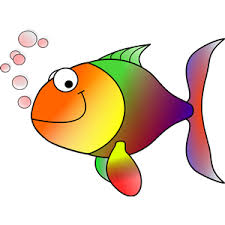 לימוד שחיה כדאי ללמוד אצל מורים מוסמכים , אנשי מים , אשר יעבירו את אהבת המים לילדיכם ואת סגנון השחייה הנכון , שיישאר לכל החיים . משפחת קציר , ממושב שדי חמד , בעלת ניסיון של  למעלה מ- 30 שנה בהוראת שחייה                           ממשיכה גם השנה ללמד שחייה אצלכם בבית .קורסים קבוצתיים ייפתחו ב 8 ליוני , 12 מפגשים , תלת שבועי בימים א', ג', ה' .                          6 ילדים בקבוצה – מיועד לילדים העולים לכיתה א' ומעלה .  בחודש יולי השיעורים יתחילו משעה 13:30 עם סיום בי"ס קיץ/ קייטנות            (ילדי א,ב – איסוף הילדים משער ביה"ס בשעה 13:00 ע"י נופר- מדריכת השחייה)            בסיום שיעור השחייה- איסוף הילדים באחריות ההורים, כל הקודם זוכה!            שיעור הבא ב-14:30 ואילך, הגעה עצמית.שיעורים פרטיים לכל הגילאים , ניתן לקבל בכל יום בתיאום מראש .כולל שחיית פעוטות בליווי הורה במים.שיפור סגנון למתקדמים בי"ס יסודי – החל מ 2 ליוני משעה -16:00 -ימים ב' , ד'  יש להגיע עם סנפירים .                                                                                                                  * בחודש יולי השיעורים יתחילו משעה 13:30 עם סיום בי"ס קיץ/ קייטנותאימוני שחייה לנוער ומבוגרים החל מ 3 ליוני – ימים ג', ה' בשעה 6:30  ,   (במסגרת חוגי בוקר בבריכה- הרשמה נפרדת- עפ"י הפרסומים)             מחודש יולי – תוספת שני אימונים ימים ב', ד' בשעה ,19:00,  יש להגיע עם סנפירים וכפות . חשוב !  רצוי לא לאכול לפחות שעה לפני השיעור , נא לבוא עם משקפי שחיה נוחות.** ההרשמה לחוגי השחייה וחוגי בוקר - באתר מתן www.matan.muni.il  -מתנ"ס - הרשמה לחוגים – שחיה . לאחר ההרשמה באתר – יש להתקשר לנופר קציר- לתיאום מועד השיעורהכניסה לשטח הבריכה הינה באמצעות צ'יפ מנוי.משתתף שאינו מנוי מתבקש לעבור במזכירות הבריכה בכניסה וביציאה.                                                                   ניתן להגיע עם מלווה אחד בלבד, לא תתאפשר כניסה ו/או רחצת  אחים/מלווים  בזמן השיעור ו/או אחריו.               עם סיום השיעור עליהם לעזוב את שטח הבריכה, כל חריג יישא בתשלום של 60 ₪ .        לפרטים נוספים  - 03-9021505  - מזכירות המתנ"ס.לייעוץ ותיאום -  נופר קציר – 053-3338980                      שאולי קציר- 050-6305101 שאולי קציר – מורה לחינוך גופני ביה"ס עמי אסף , מאמן שחיה מוסמך ביה"ס למאמנים מכון וינגייט .נופר קציר – מורה לחינוך גופני ביה"ס הירוק כ"ס , מאמנת שחיה מוסמכת ביה"ס למאמנים במכון וינגייט                          שחקנית נבחרת ישראל בכדור – מים, לשעבר . 